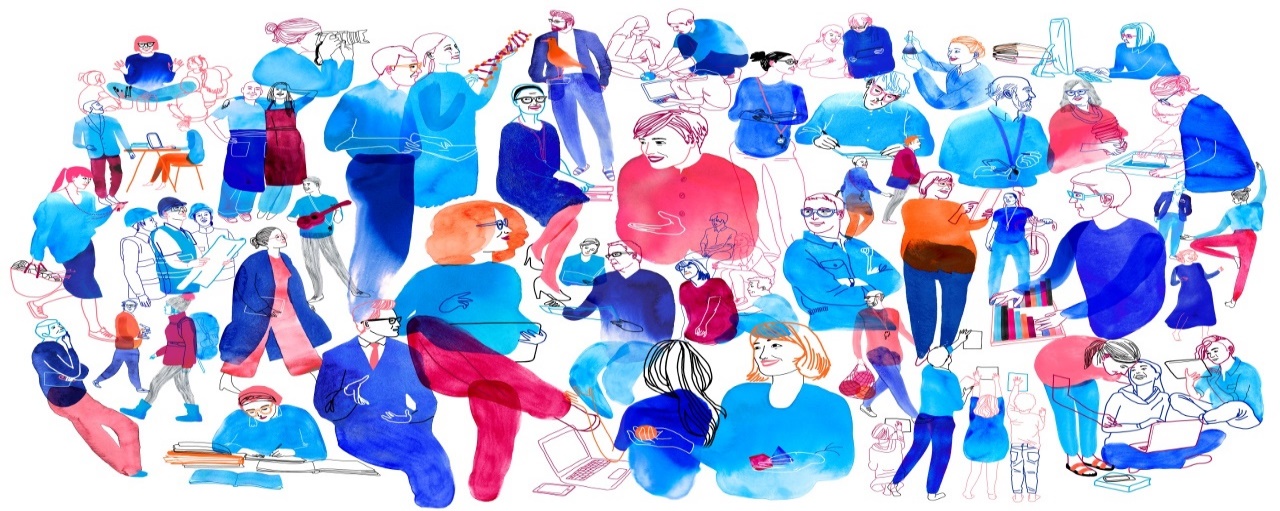 ELÄKETIETOUSKOULUTUSTeatterihotelli, Riihimäkiti 12.04.2022 klo 17.00-20.00OAJ Kanta-Häme järjestää kaikille jäsenilleen Eläketietouskoulutuksen. Koulutus on tarkoitettu parin vuoden sisällä eläköityville opettajille, esihenkilöille ja asiantuntijoille varhaiskasvatuksesta korkea-asteelle. Illan ohjelma: klo 17.00-17.50 Ruokailu noutopöydästäklo 18.00-20.00 Eläketietoutta, Kai Kullaa, lakimies, OAJ Henkilökohtaiset sitovat ilmoittautumiset ke 30.3. klo 15 mennessä. LÄMPIMÄSTI TERVETULOA!Timo Hillman	Katri Juvonen		puheenjohtaja	alueasiamies 		040 1369277	040 1369 OAJ Kanta-Hämeen ohjeet tilaisuuksiin ilmoittautumisesta

1.Tilaisuuksiin ja koulutuksiin ilmoittautuminenIlmoittaudu tilaisuuteen tai koulutukseen kutsussa mainittuun osoitteeseen annettuun päivämäärään mennessä.Peruutukset mahdollisimman varhain p.050 513 7855 tai oajkantahame@gmail.comJokainen osanottaja ilmoittautuu henkilökohtaisesti, ilmoittautuminen tarkoittaa, että osallistut koulutukseen kokoaikaisesti. Noudata annettuja aikatauluja.Myöhässä ilmoittautuneille emme voi taata tarjoilua, mutta ohjelmaan he voivat osallistua.
2. Osallistumisen peruuttaminenJos peruutat ilmoittautumisesi ohjeen mukaan, sinulle ei aiheudu kustannuksia.Jos peruutat osanottosi ilmoittautumispäivän päättymisen jälkeen ilman lääkärintodistusta tai muuta pätevää selvitystä, veloitetaan Sinulta tilaisuuden tarjoilun hinta.Jos itse et voi osallistua tilaisuuteen, johon olet jo ilmoittautunut, voit hankkia itsellesi kohderyhmän mukaisen sijaisen. Ilmoita sijaisen nimi tilaisuuden järjestäjälle.